Комплекс упражнений, вырабатывающий артикуляционный уклад звуков Ш-Ж-Щ-ЧЧередовать упражнения «Лягушка» и «Хоботок»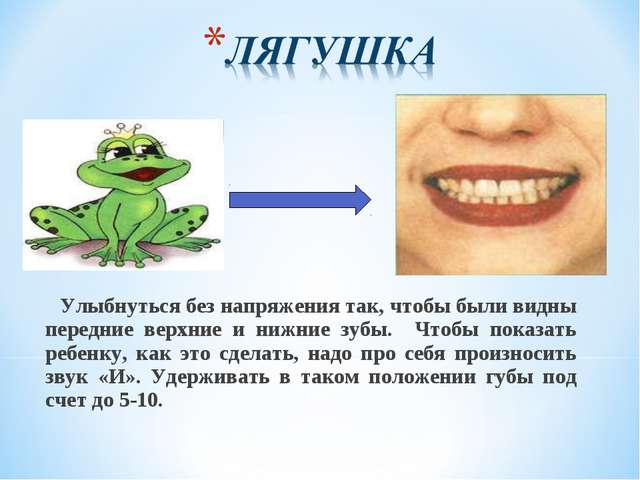 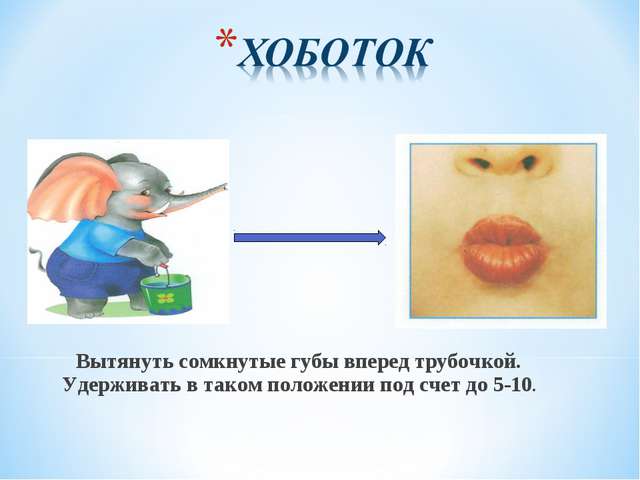 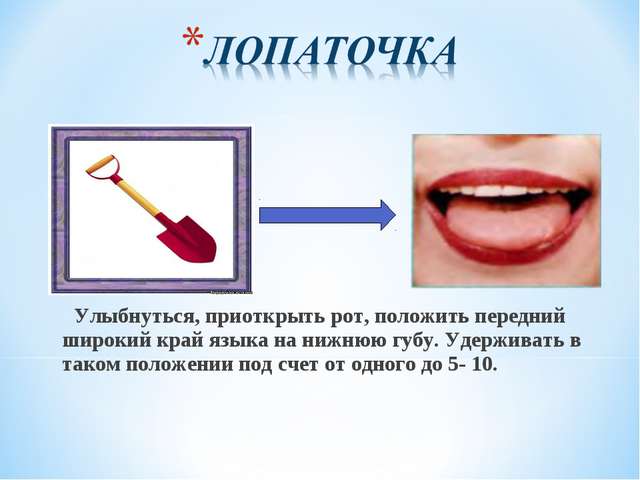 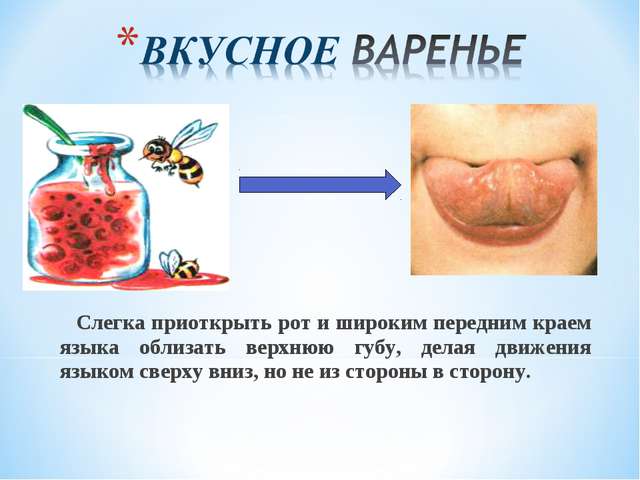 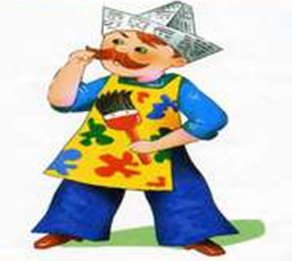 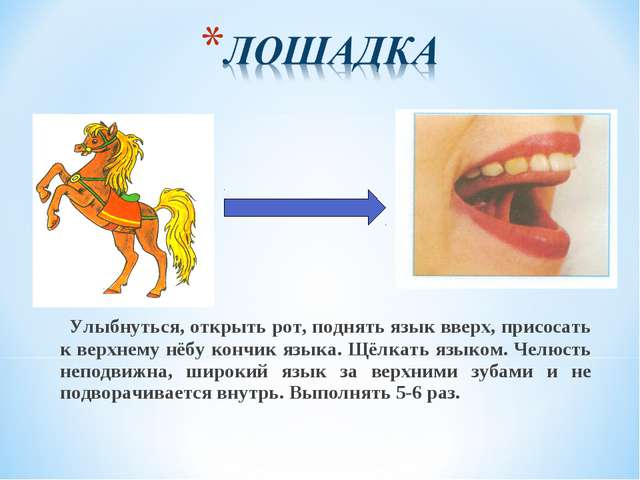 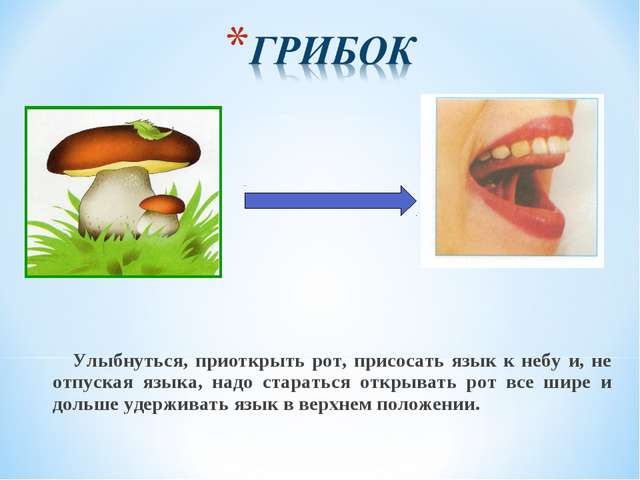 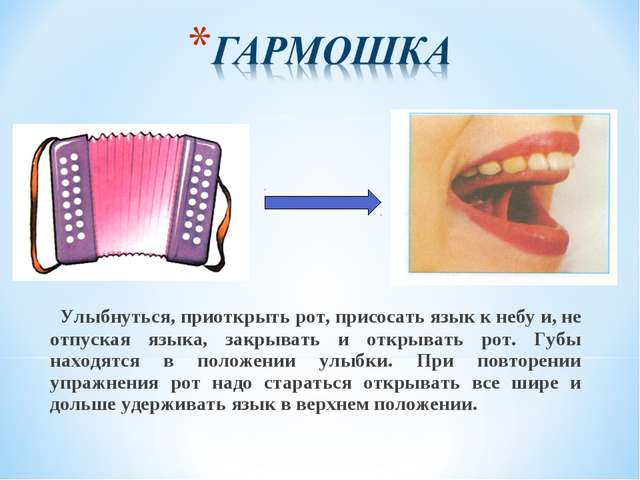 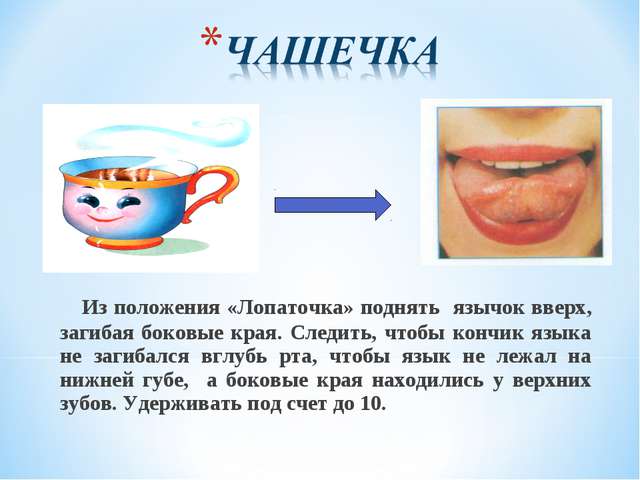 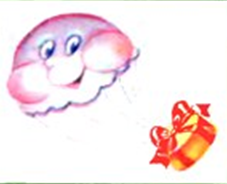 «Лягушка». Зубы сомкнуты. Губы в широкой улыбке. Видны нижние и верхние зубы. Удерживать под счёт до 5.«Хоботок». Губы и зубы сомкнуты. Губы вытягивать как можно    дальше. Удерживать под счёт до 5.«Лопатка». Улыбнуться открыть рот.Положить широкий язык на нижнюю губу. Удерживать в спокойном состоянии на счёт до 5. В этом упражнении важно следить, чтобы нижняя губа не напрягалась и не натягивалась на нижние зубы. Выполнить 4 – 6 раз.«Вкусное варенье». Рот приоткрыт. Губы в небольшой улыбке. Широким распластанным языком облизываем верхнюю губу сверху вниз. Челюсть при этом не двигается, нижней губой не помогать.  15-20 движений. «Маляр» Рот широко открыт. Челюсть не двигать. Кончиком языка водить по нёбу вперёд – назад от верхних зубов до мягкого нёба (или до середины твёрдого нёба). 10-15 движений.«Лошадка».      Рот открыт широко. Губы в улыбке. Нижняя челюсть неподвижна. Подтянуть язык к нёбу, прилепить его и отлепить с щелчком.                                                               Выполнять в медленном темпе 1 минуту.«Грибок» Рот приоткрыт. Язык прижат к твёрдому нёбу – приклеить и так держать до окончания счёта (при отрывании языка должен быть щелчок). Счёт до 5-15. (4-6 раз)«Гармошка».  Положение языка как в упражнении «Грибок», губы в улыбке. Не   отрывая языка, открывать и закрывать рот. Выполнять 8-10 раз.«Чашечка».Улыбнуться, открыть рот, положить широкий язык на нижнюю губу, боковые края языка загнуть в форме чашечки. Удерживать на счёт до 5. Нижняя губа не должна обтягивать нижние зубы. Выполнять 6-8 раз.«Парашютик»На кончик носа положить ватку. Широким языком в форме «чашечки», при этом боковые края языка загнуты и прижаты к верхней губе, сдуть ватку с носа вверх. Нижняя губа  и нижняя челюсть неподвижна. Выполнять 5-10 раз.